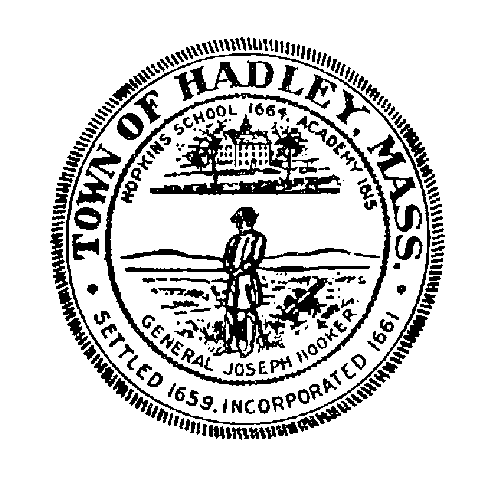 TOWN OF HADLEY, MASSACHUSETTSOFFICE OFTHE PLANNING BOARDPLANNING BOARD AGENDATUESDAY, NOVEMBER 3, 20206:30 pmVIRTUAL MEETING6:30pm	Open Agenda – Office Hours 
[Administrative matters (including waivers, and amendments of prior actions), general questions about the Zoning Bylaw and development, Approval Not Required plans, and filing of applications on a first-come/first serve basis – a signup sheet is available at 6:15 pm. Public hearings begin at 6:45, but the Planning Board will not adjourn after the public hearings until all remaining administrative matters have been addressed.]6:45 pm	Public Hearings & Scheduled AppointmentsNo Public Hearings scheduled –Election DayMeet the new Town Administrator – Carolyn BrennanOtherZoning Articles for Fall Special Town Meeting- definitons; Inclusionary zoning buyoutPlanning Board ProceduresBills & Correspondence; payrollFuture discussion topics“Doors” open at 6; meeting begins at 6:30The public may access the meeting remotely by using a computer or telephone and follow the instructions below:William Dwyer is inviting you to a scheduled Zoom meeting.Topic: Hadley Planning Board MeetingTime: Nov 3, 2020 06:00 PM Eastern Time (US and Canada)Join Zoom Meetinghttps://zoom.us/j/97268618945?pwd=eERzTGVMZnpoRDlWVHVIeUV4TnlNQT09Meeting ID: 972 6861 8945Passcode: 127694One tap mobile+13126266799,,97268618945#,,,,,,0#,,127694# US (Chicago)+19292056099,,97268618945#,,,,,,0#,,127694# US (New York)Dial by your location        +1 312 626 6799 US (Chicago)        +1 929 205 6099 US (New York)        +1 301 715 8592 US (Germantown)        +1 346 248 7799 US (Houston)        +1 669 900 6833 US (San Jose)        +1 253 215 8782 US (Tacoma)Meeting ID: 972 6861 8945Passcode: 127694Find your local number: https://zoom.us/u/aySSK0F5d The full text of the Governor's order may be found here:  https://41g41s33vxdd2vc05w415s1e-wpengine.netdna-ssl.com/wp-content/uploads/2020/03/OpenMtgLaw_ExecOrder_Mar32020.pdf